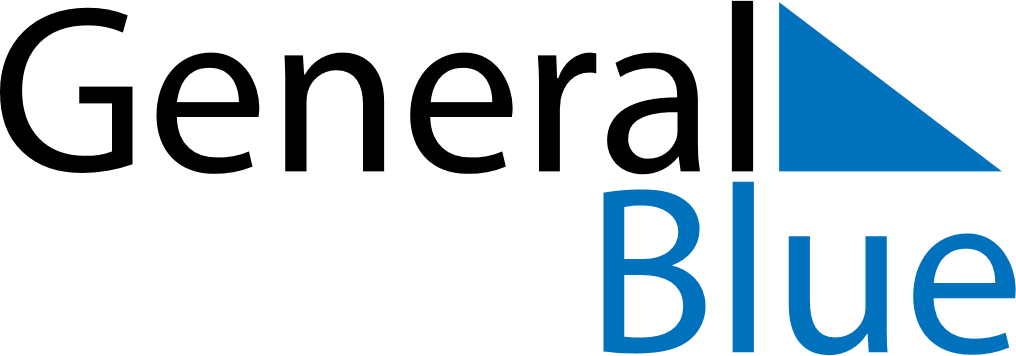 October 2028October 2028October 2028NicaraguaNicaraguaMondayTuesdayWednesdayThursdayFridaySaturdaySunday123456789101112131415Indigenous Resistance Day16171819202122232425262728293031